Name: __________________________________________________________  1stgrade   PETS VOCABULARY: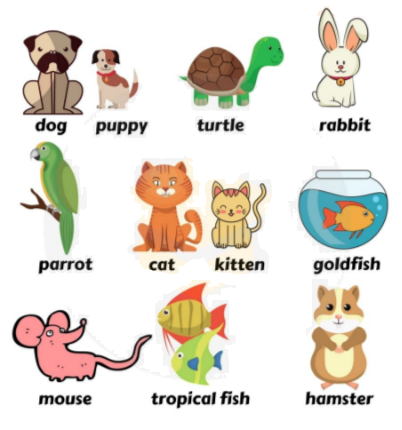                            Match the pictures with the correct word.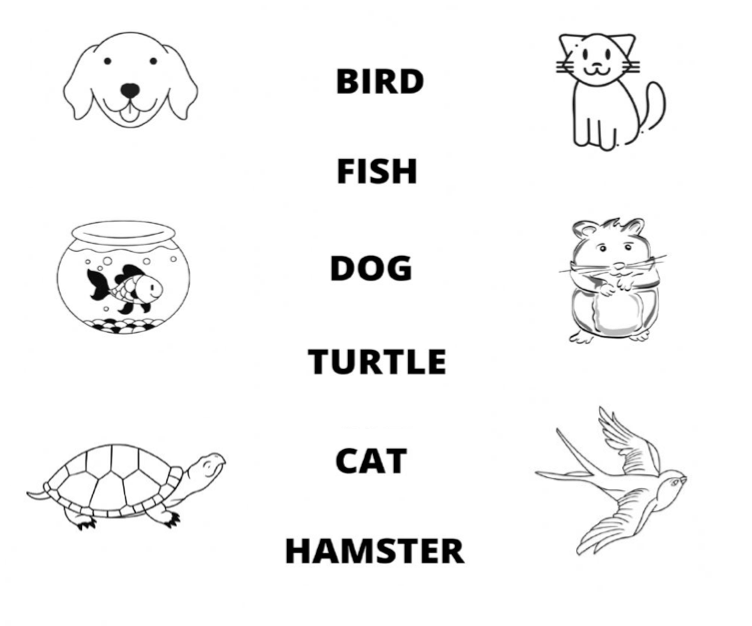 Name: __________________________________________________________  1stgrade   PETS BODY PARTS: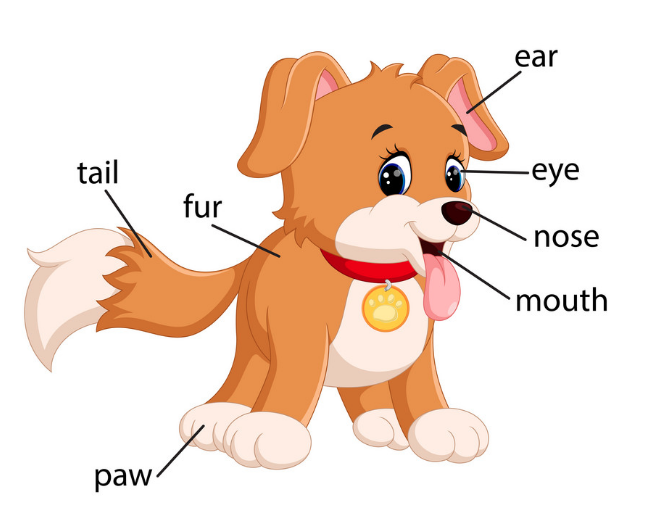                1. Number the body parts of the dog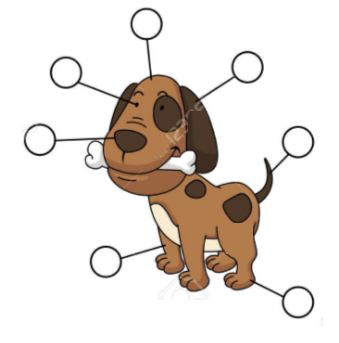 EARSHEADEYESNOSEPAWSTAILLEGS2. Write the body parts of the cat.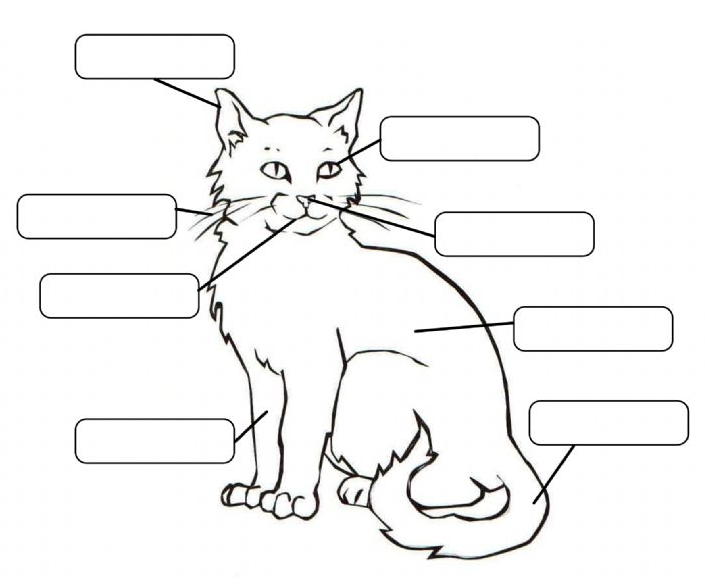 